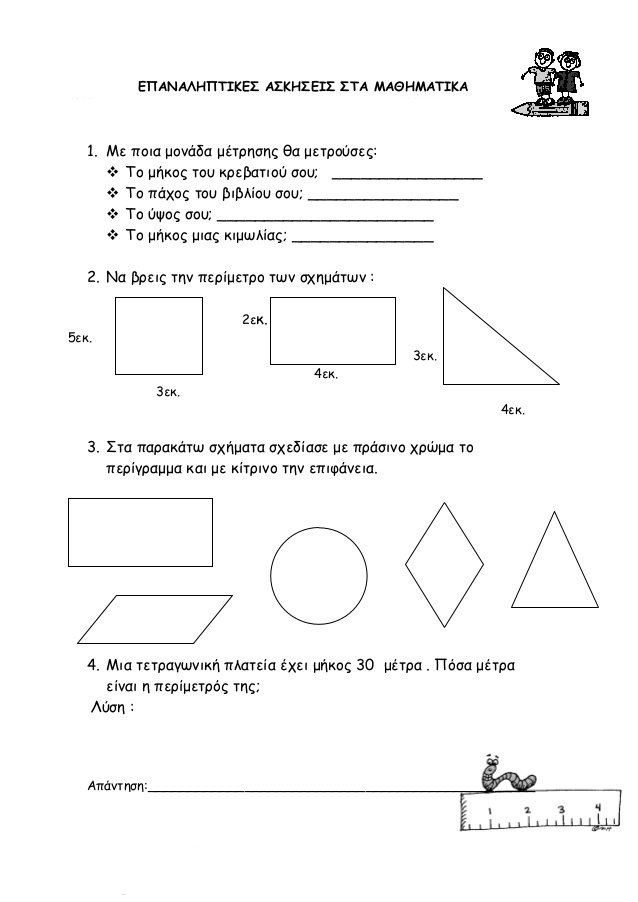 Η Δασκάλα :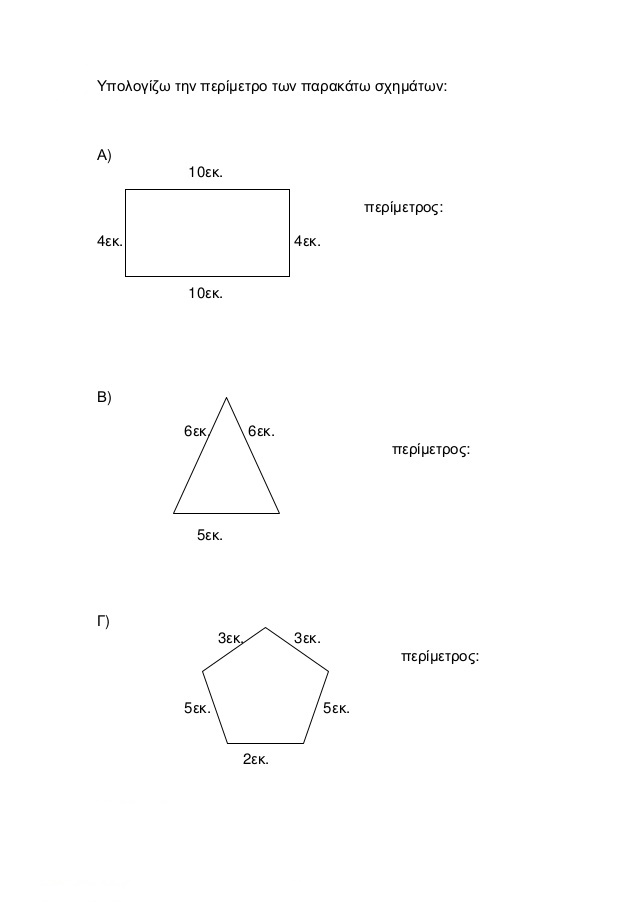 ΕΛΕΝΗ ΡΕΣΒΑΝΗ